Alaska Wildlachsfilet mit Apfel………………..……………………………………………….…….…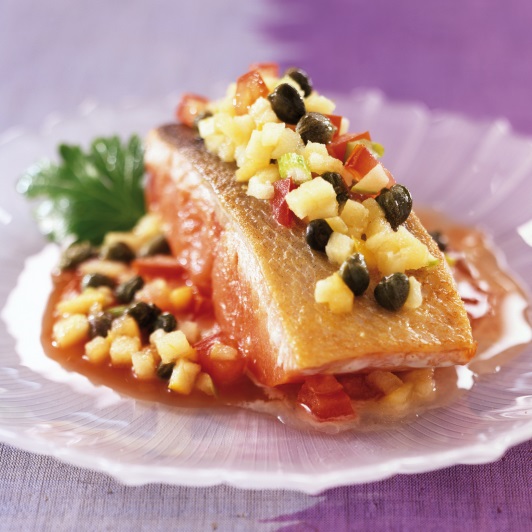 Zutaten für 4 Portionen:600 g Alaska Wildlachsfilet (aus der Mitte geschnitten)Je 1 Granny Smith-, Boskop- und Renette-ApfelJe 1 grüne und rote Paprikaschote2 Tomaten2 Zitronen200 g Champignons150 g ButterSalz, Pfeffer60 g Ketchup50 g KapernZubereitung:Äpfel und Paprika putzen und entkernen. Tomaten häuten, Zitronen schälen, Champignons putzen. Alles in sehr kleine Würfel (Brunoise) schneiden und in 50 g Butter dünsten, salzen und pfeffern.Inzwischen Alaska Lachsfilet waschen, trockentupfen, in 4 Stücke schneiden, würzen und im Dampfgarer 8 Minuten dämpfen.Restliche Butter in einem kleinen Topf leicht bräunen. Ketchup, Gemüse und abgetropfte Kapern zufügen und abschmecken. Lachs und Gemüse mit Sauce auf Tellern anrichten.Tipp: Servieren Sie dazu einen kleinen Kräutersalat z. B. mit Blattpetersilie, Dill, Koriander, Kerbel und einigen Minzblättchen.Vorbereitungszeit: 30 minGarzeit: 15 minNährwerte pro Portion:Energie: 560 kcal/2350 kJEiweiß: 31 gFett: 41 g Kohlenhydrate: 9 g